Об утверждении сводного расчета стоимости строительства наРемонт автодороги Таишево-Коварды на участке км 3+869 – км 4+342 в Гафурийском районе Республики Башкортостан.     В связи с необходимостью проведения работ по ремонту автодороги Таишево-Коварды на участке км 3+869 – км 4+342 в Ковардинском  сельсовете Гафурийского района Республики Башкортостан, утвердить проектно-сметную документацию: «Ремонт автодороги Таишево-Коварды на участке км км 3+869 – км 4+342 в Гафурийском районе Республики Башкортостан» сметной стоимостью строительства в текущих ценах 2020 года – 607878 руб. 61 коп. (шестьсот семь тысяч восемьсот семьдесят восемь рублей) 61 коп. Из них: СМР – 597913,61 руб., в т.ч. НДС 20% на СМР – 99652,27 руб. Проектные работы - 9965,00 руб.Глава сельского поселения                                  Абдрахманов Р.Г.                                                                                      Начальнику ООО «ПСГ»                                                                                      МР Гафурийский район РБ                                                                                      Фаизову Р.С.              Администрация сельского поселения Ковардинский сельсовет муниципального района Гафурийский район Республики Башкортостан просит Вас изготовить проектно-сметную документацию на объект:1. Ремонт автодороги Таишево-Коварды на участке км км 3+394 – км 3+869 в Гафурийском районе Республики Башкортостан.Глава сельского поселения                                  Абдрахманов Р.Г.БАШОРТОСТАН РЕСПУБЛИКАҺЫFАФУРИ РАЙОНЫ МУНИЦИПАЛЬ РАЙОНЫҠАУАРҘЫ АУЫЛ СОВЕТЫАУЫЛ БИЛӘМӘҺЕХАКИМИТЕ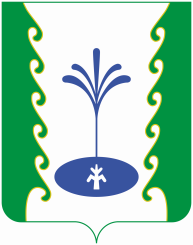 РЕСПУБЛИКА БАШКОРТОСТАНАДМИНИСТРАЦИЯСЕЛЬСКОГО ПОСЕЛЕНИЯ КОВАРДИНСКИЙ СЕЛЬСОВЕТМУНИЦИПАЛЬНОГО РАЙОНАГАФУРИЙСКИЙ РАЙОН453062, Fафури районы, 
Ҡауарҙы ауылы, Зәки Вәлиди урамы, 34
Тел. 2-55-65453062, Гафурийский район,
с. Коварды, ул. Заки-Валиди 34
Тел. 2-55-65ҠАРАРПОСТАНОВЛЕНИЕ21 сентябрь 2020 йыл№61   21 сентября 